Publicado en  el 03/11/2015 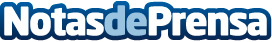 El INFO y el ayuntamiento de Lorquí estudian un proyecto industrial que supondría una inversión de más de tres millones de eurosEl director del INFO y el alcalde de la localidad murciana mantienen un encuentro de trabajo para analizar la viabilidad de una iniciativa que podría generar una quincena de puestos de trabajoDatos de contacto:Nota de prensa publicada en: https://www.notasdeprensa.es/el-info-y-el-ayuntamiento-de-lorqui-estudian_1 Categorias: Murcia Ecología Otras Industrias http://www.notasdeprensa.es